Аппликация скворечник для дошкольников.Скворечник для птиц придумали в Индии. За основу брали плоды бутылочной тыквы. Такой домик очень нравился скворцу майне о котором заботились индусы.В Европе же первые скворечники появились в Голандии ( из глины) и Германии ( из дерева) примерно в 16 веке. И идея их создания была вовсе не забота о птичках. Просто так было легче добраться до пернатых, так как они хорошо шли в пищу.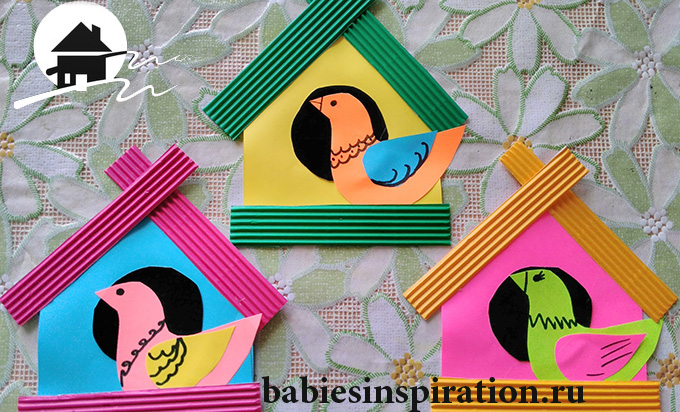 А вот в России мода на птичьи теремки пришла в правление Петра 1. Он подсмотрел эту идею в своих западных поездках. Но только цель тут была уже другой. Птичек никто не ел, а наслаждались их пением.А теперь перейдём к нашим бумажным домикам для птиц.Для этого из цветной бумаги вырезаем заготовки для домика и птичек по шаблону.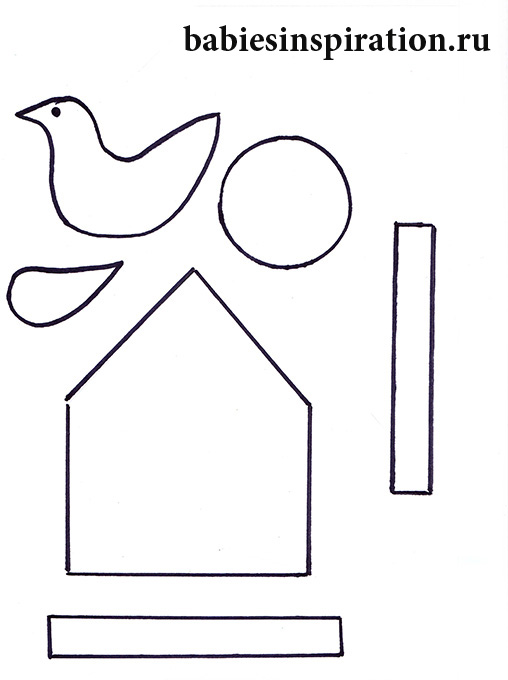 Шаблон для поделкиДля крыши и основания домика лучше взять полоски гофрированного картона.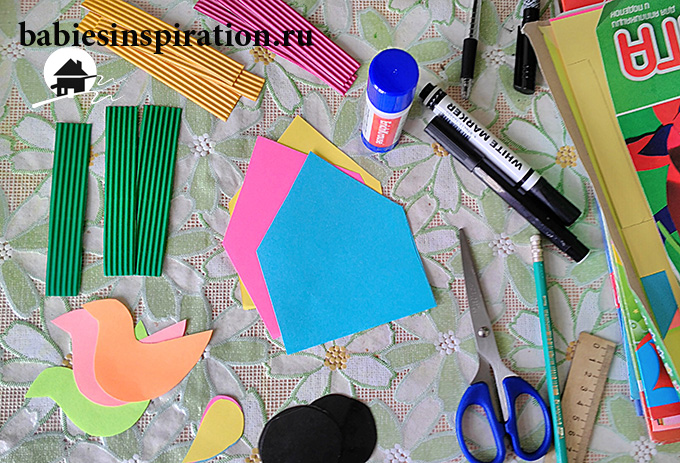 Склеиваем детали домика.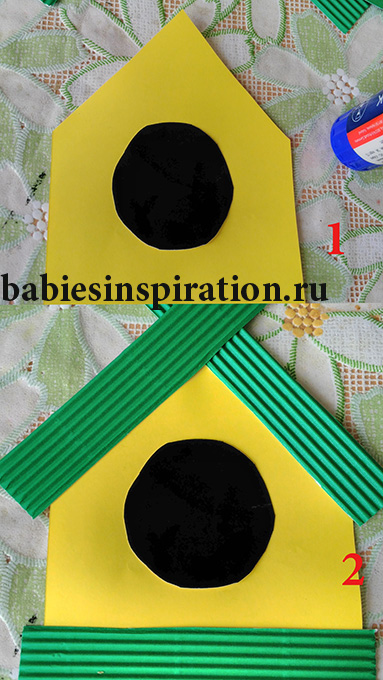 домик готов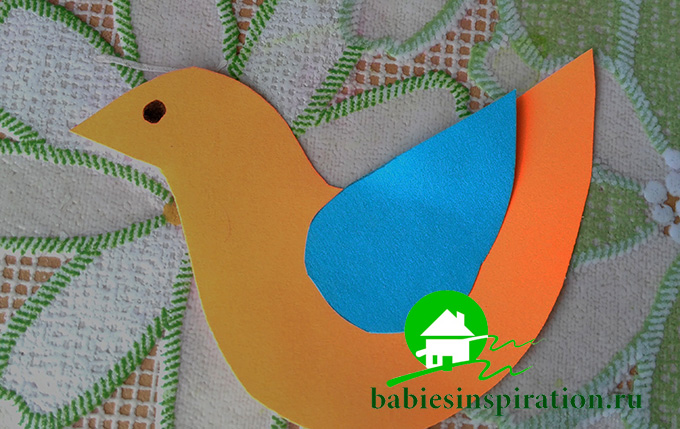 Мастерим птичку.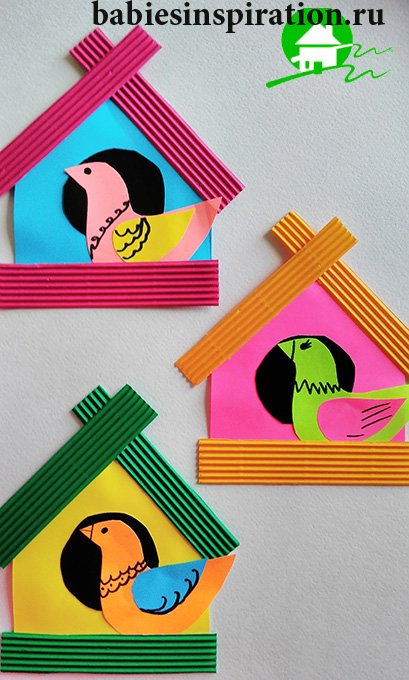 И соединяем птичку и домик . Клей- карандаш вам в помощь.Вот такая простая работа. А поскольку весна у нас идёт полным ходом предлагаю сделать ещё несколько птичек, например:Поделка птица из рулонов от туалетной бумаги   .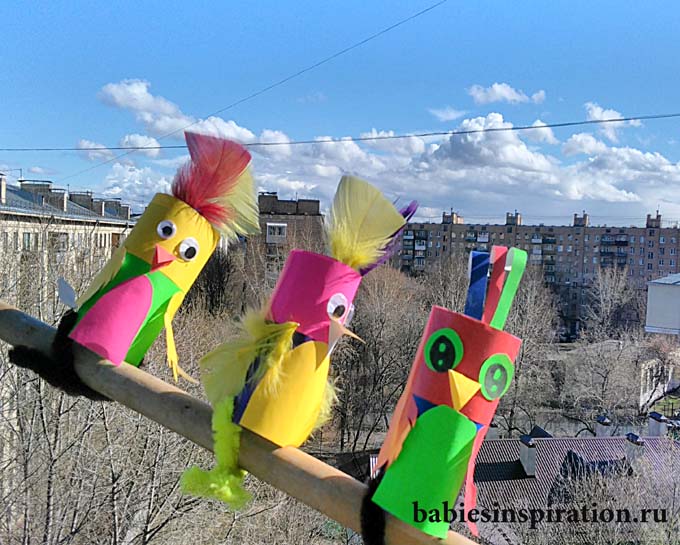 Поделка птица, которую я сегодня покажу очень понравилась моему малышу, ведь в неё можно играть. И у ребёнка будет ручной пиратский попугай!наши попугайчики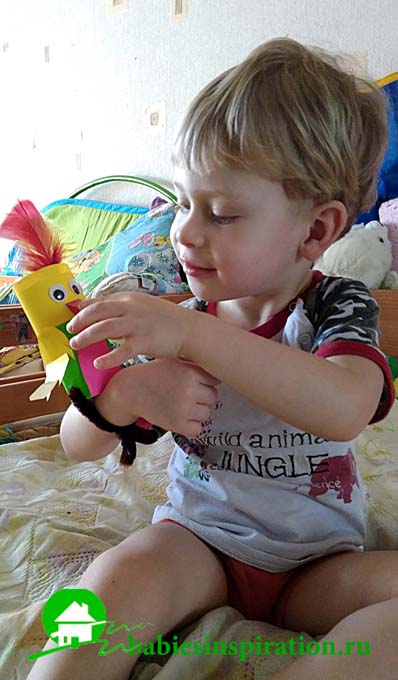 Учит говоритьА вы знали, что впервые пират с попугаем на плече появился в книге Остров сокровищ. Это был пират Джон Сильвер. И это был, конечно, вымышленный персонаж (хотя Л.Стивенсон брал за основу реальные факты). Попугаев привозили из Веракрус, прибрежного района Мексики.Эти экзотические животные дорого стоили. А на плече у пирата попугай сидел от того, что так его учили говорить и от этого его цена возрастала вдвое.  Но есть мнение, что попугаи на пиратских кораблях не водились. Их сразу бы съели, как только возник недостаток продовольствия. Наших попугаев съесть сложно, а развить фантазию и поиграть с ним вполне допустимо.А для начала мы его смастерим.Попугай из втулок от туалетной бумаги по шагам.Для начала при помощи цветной бумаги превратим наши серые рулончики в яркие заготовки.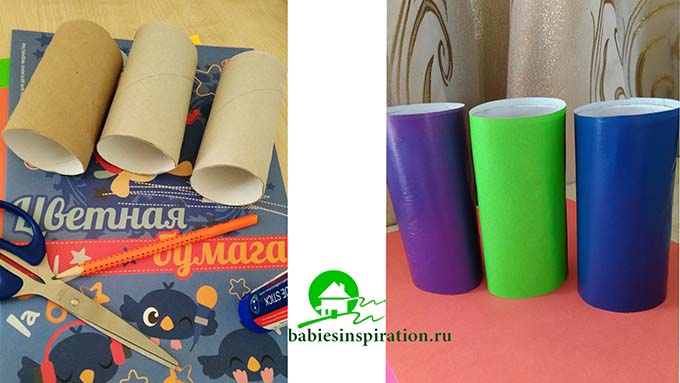 Для головы птички наклеиваем полоску бумаги контрастного цвета на одну треть высоты втулки. Приклеим яркое пузико полукруг.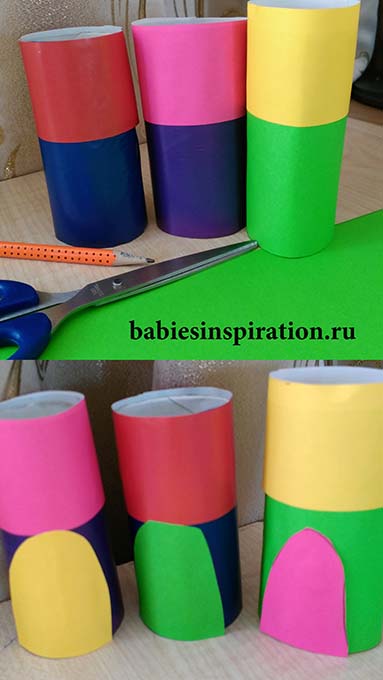 Осталось приклеить крылышки, клюв и глазки. Хохолок можно сделать из полосок бумаги а можно из цветных пёрышек.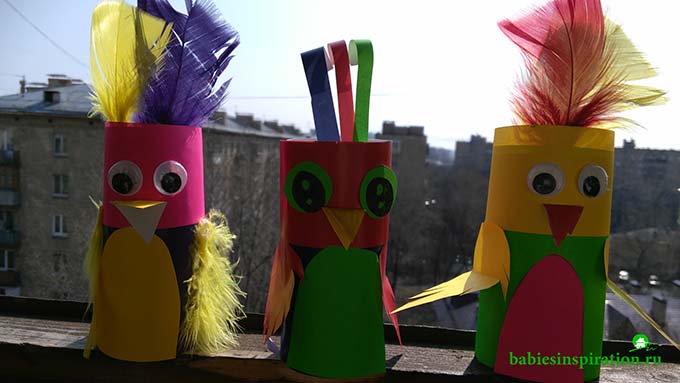 стайкаВ основании втулки дыроколом можно проделать отверстия. Через них протянуть синельную проволоку .И тогда птичку можно будет закрепить на руке малыша. Она никуда не «улетит».А можно сделать на руку не попугая а сову тоже из втулок. А  попугаев сделать из прищепок .Надеюсь мой рассказ о  пиратах был вам полезен.Желаю вам вдохновения, яркого как оперение попугая! Хорошо провести время занимаясь с детьми творчеством.